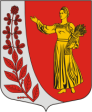 Совет депутатов муниципального образования«ПУДОМЯГСКОЕ сельскоЕ поселениЕГатчинского муниципального районаЛенинградской областиР Е Ш Е Н И Еот  27.05.2021  года                                                                            № 102О внесении изменений в Положение о порядке регистрации Устава территориального общественного самоуправленияв муниципальном образовании «Пудомягское сельское поселение» Гатчинского муниципального района Ленинградской области», утвержденное решением совета депутатов Пудомягского сельского поселения от 25.02.2021г. № 87	Руководствуясь статьей 27 Федерального закона от 6 октября 2003 года № 131-ФЗ «Об общих принципах организации местного самоуправления в Российской Федерации» (далее - Федеральный закон № 131-ФЗ), Уставом муниципального образования «Пудомягское сельское  поселение» Гатчинского  муниципального района Ленинградской области,Совет депутатов Пудомягского сельского поселения,РЕШИЛ:	1. Внести в Положение о порядке регистрации Устава территориального общественного самоуправления в муниципальном образовании «Пудомягское сельское поселение» Гатчинского муниципального района Ленинградской области», утвержденное  решением совета депутатов Пудомягского сельского поселения от 25.02.2021г. №87 следующие изменения:- пункт 1 раздела 4 «Порядок выдачи заявителю документов о регистрации устава ТОС» дополнить предложением: «В случае направления запроса, предусмотренного пунктом 1 раздела 3 настоящего Положения, глава поселения, либо уполномоченное на то лицо вправе продлить срок рассмотрения обращения не более чем на 30 дней, уведомив о продлении срока его рассмотрения заявителя».	2. Настоящее решение подлежит официальному опубликованию в газете «Гатчинская правда»,  вступает в силу после его официального опубликования.	3. Настоящее решение подлежит размещению на официальном сайте Пудомягского сельского поселения в информационно-телекоммуникационной сети «Интернет».Глава Пудомягского сельского поселения				                                 Л.И. Буянова